SUPPLEMENTARY INFORMATION

Using under-ice hyperspectral transmittance to determine land-fast sea-ice algal biomass in Saroma-ko Lagoon, Hokkaido, JapanPat WONGPAN,1,2* Daiki NOMURA,3,4,5,6 Takenobu TOYOTA,1 Tomonori TANIKAWA,7 Klaus M. MEINERS,8,9Tomomi ISHINO,10 Tetsuya P. TAMURA,10 Manami TOZAWA,10 Yuichi NOSAKA,11 Toru HIRAWAKE,4,5 Atsushi OOKI,4,5 Shigeru AOKI,11Institute of Low Temperature Science, Hokkaido University, Japan
2JSPS International Research Fellow, Japan Society for the Promotion of Science, Tokyo, Japan
3Field Science Center for Northern Biosphere, Hokkaido University, Japan4Faculty of Fisheries Sciences, Hokkaido University, Japan
5Arctic Research Center, Hokkaido University, Japan
6Global Station for Arctic Research, Global Institution for Collaborative Research and Education, Hokkaido University, Japan
 7Meteorological Research Institute, Japan Meteorological Agency, Japan8Australian Antarctic Division, Department of Agriculture, Water and the Environment, Kingston, Tasmania, Australia9Australian Antarctic Program Partnership, Institute for Marine and Antarctic Studies, University of Tasmania, Hobart, Tasmania, Australia
10School of Fisheries Sciences, Hokkaido University, Japan
11School of Biological Sciences, Tokai University, Japan*Current address: Australian Antarctic Program Partnership, Institute for Marine and Antarctic Studies, University of Tasmania, Hobart, Tasmania, Australia
Correspondence: Pat Wongpan pat.wongpan@utas.edu.auTable S1 Snow depth, freeboard, ice thickness, and vertical integrated Chl. a at sites C1-C5.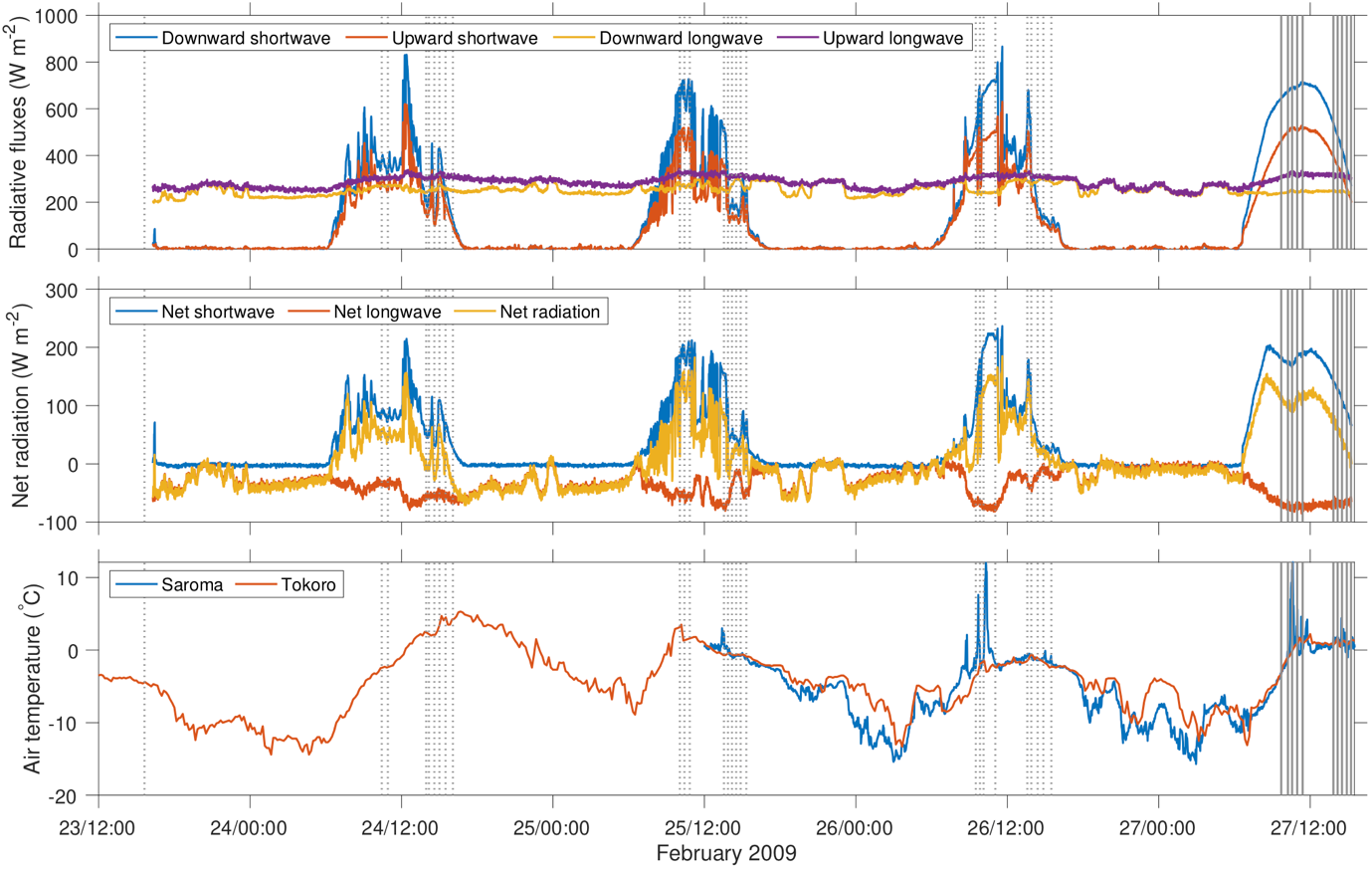 Fig. S1 Short-term change of solar radiation and air temperature during the observation. Temporal vertical dashed lines represent the sampling times for 27 stations. Vertical solid lines show the sampling times of the NDI-estimate survey.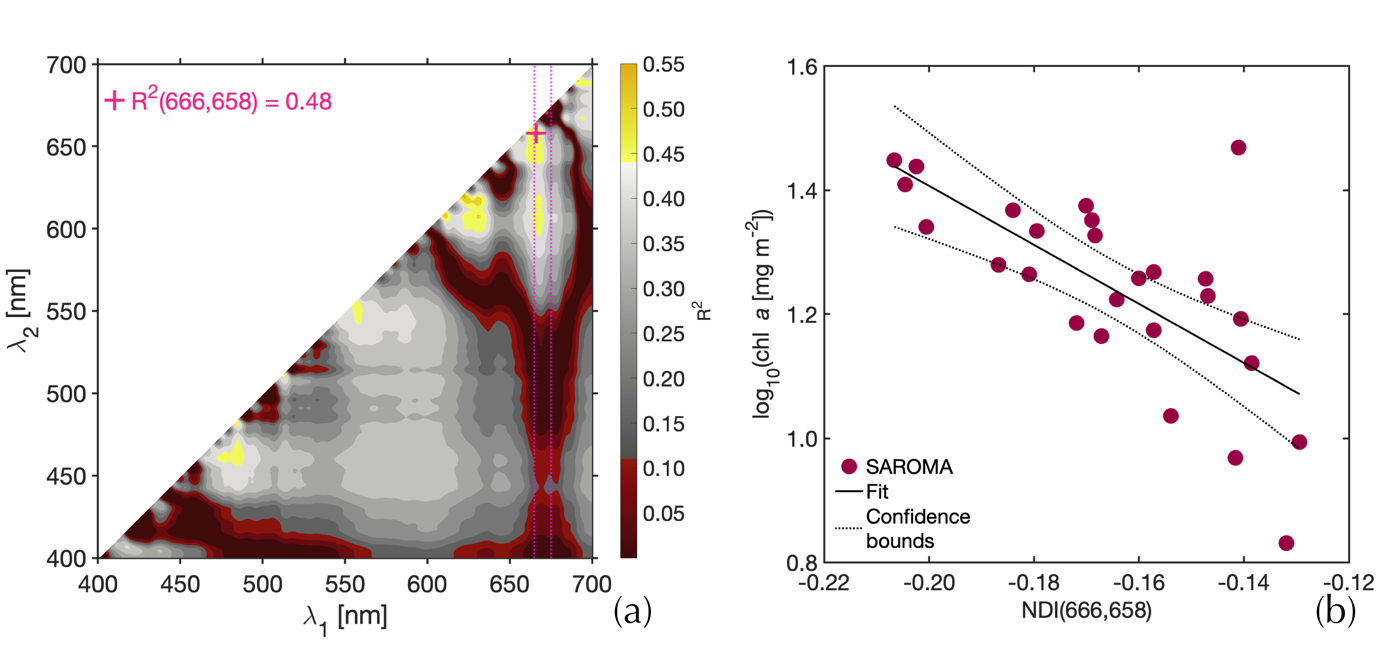 Fig. S2 The NDI analysis for under-ice irradiance. (a) The coefficient of determination (R2) surface constructed from all possible wavelength pairs in . (b) An example (and the best pair) of the linear fit used to construct the NDI relationship for under ice irradiance and represented as a pink cross in (a).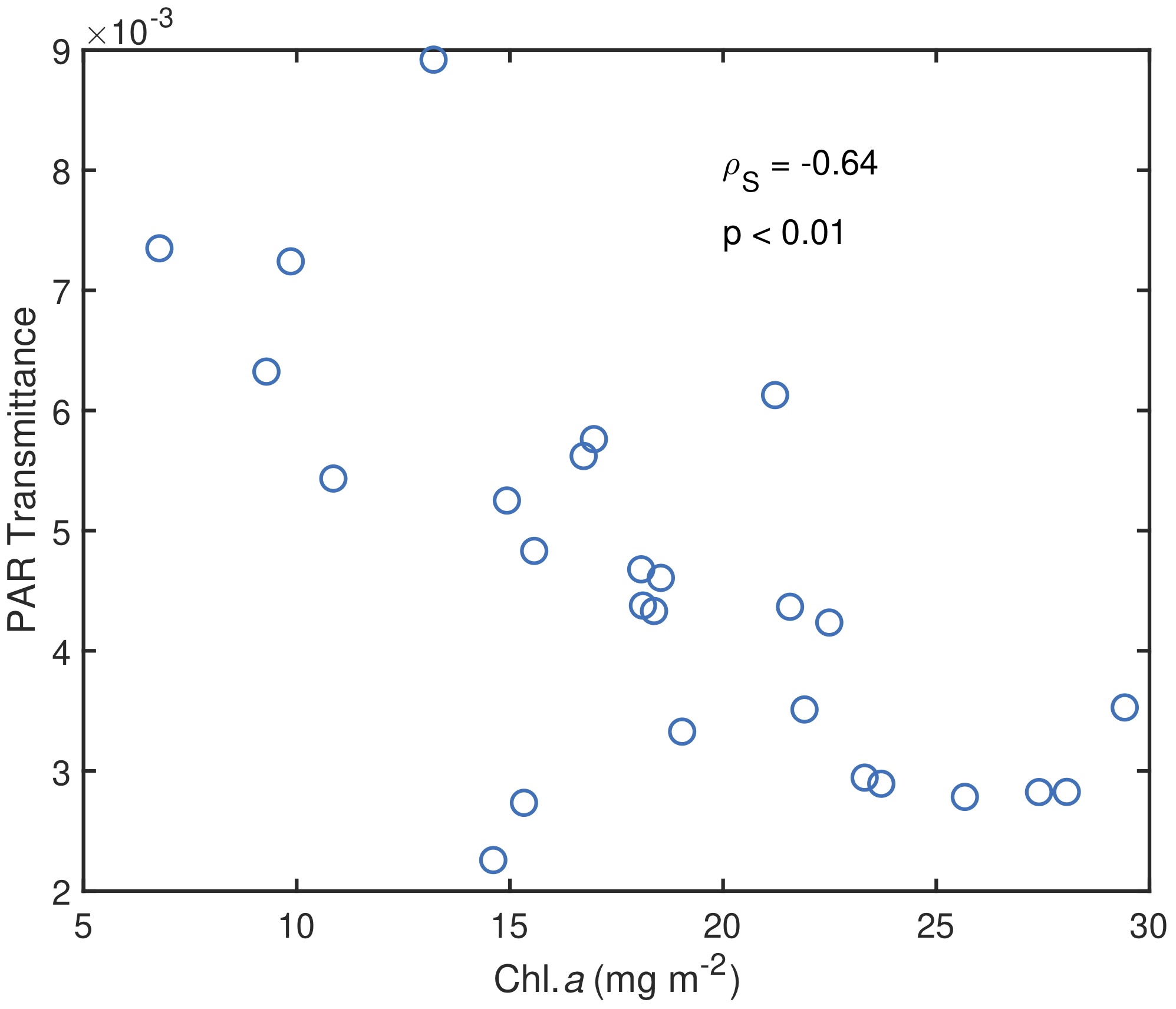 Fig. S3 Spearman’s rank correlation coefficient of PAR Transmittance and Chl. a. PAR Transmittance is defined as: 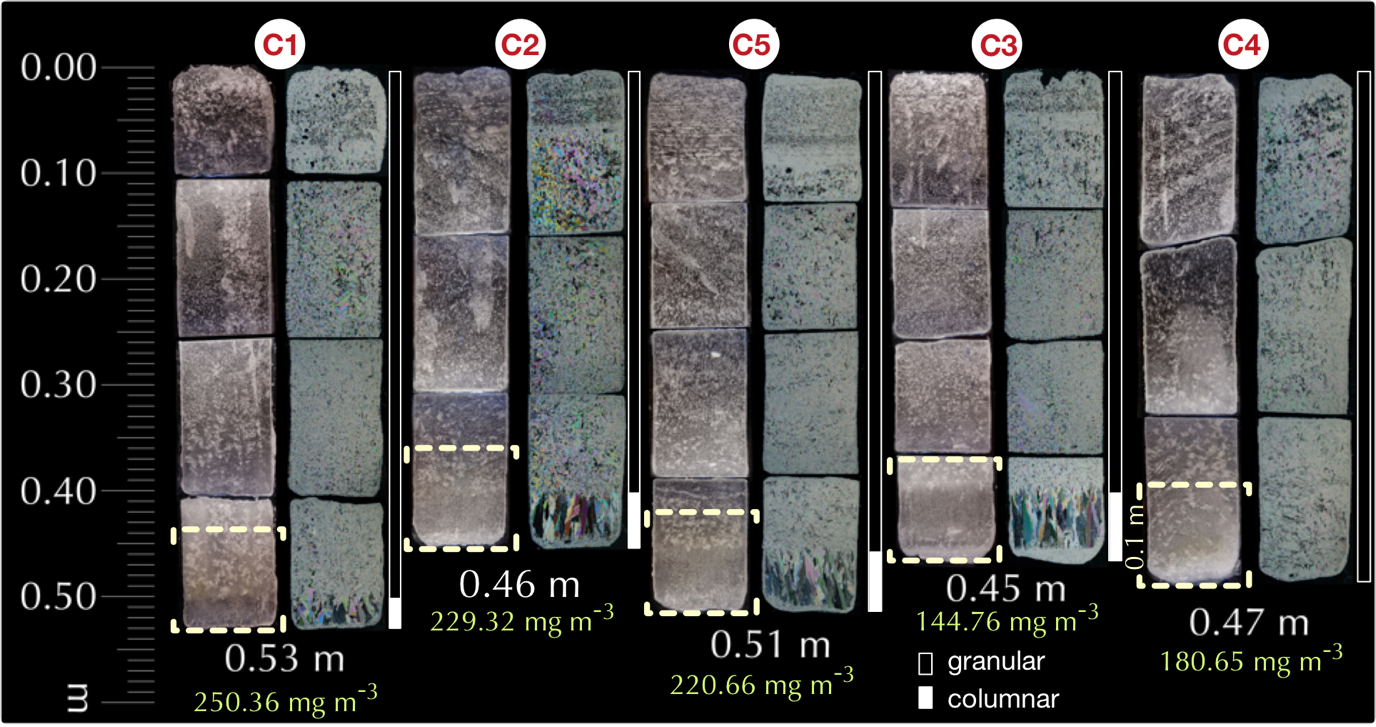 Fig. S4. Variability of sea-ice textures for selected sampling sites (C-sites). Ice thicknesses and Chl. a concentration in the bottom 0.1 m of the sea-ice cores are indicated under each ice core in white and green, respectively. Granular and columnar texture are highlighted with filled and unfilled vertical white boxes. Vertical dashed brackets denote the bottom 0.1 m of the ice cores. Snow depth, freeboard, and vertical integrated Chl. a are shown in Table S1. SiteC1C2C3C4C5Snow depth (m)0.090.100.080.080.09Freeboard (m)0.030.010.030.030.03Ice thickness (m)0.500.460.450.470.51Chl. a (mg m-2)29.4226.9616.9721.2228.06Bottom 0.1 m
Chl. a (mg m-3)250.36229.32144.76180.65220.66PAR Transmittance3.510-33.010-35.810-36.110-32.810-3Columnar-ice percentage (%)5.311.513.8010.9